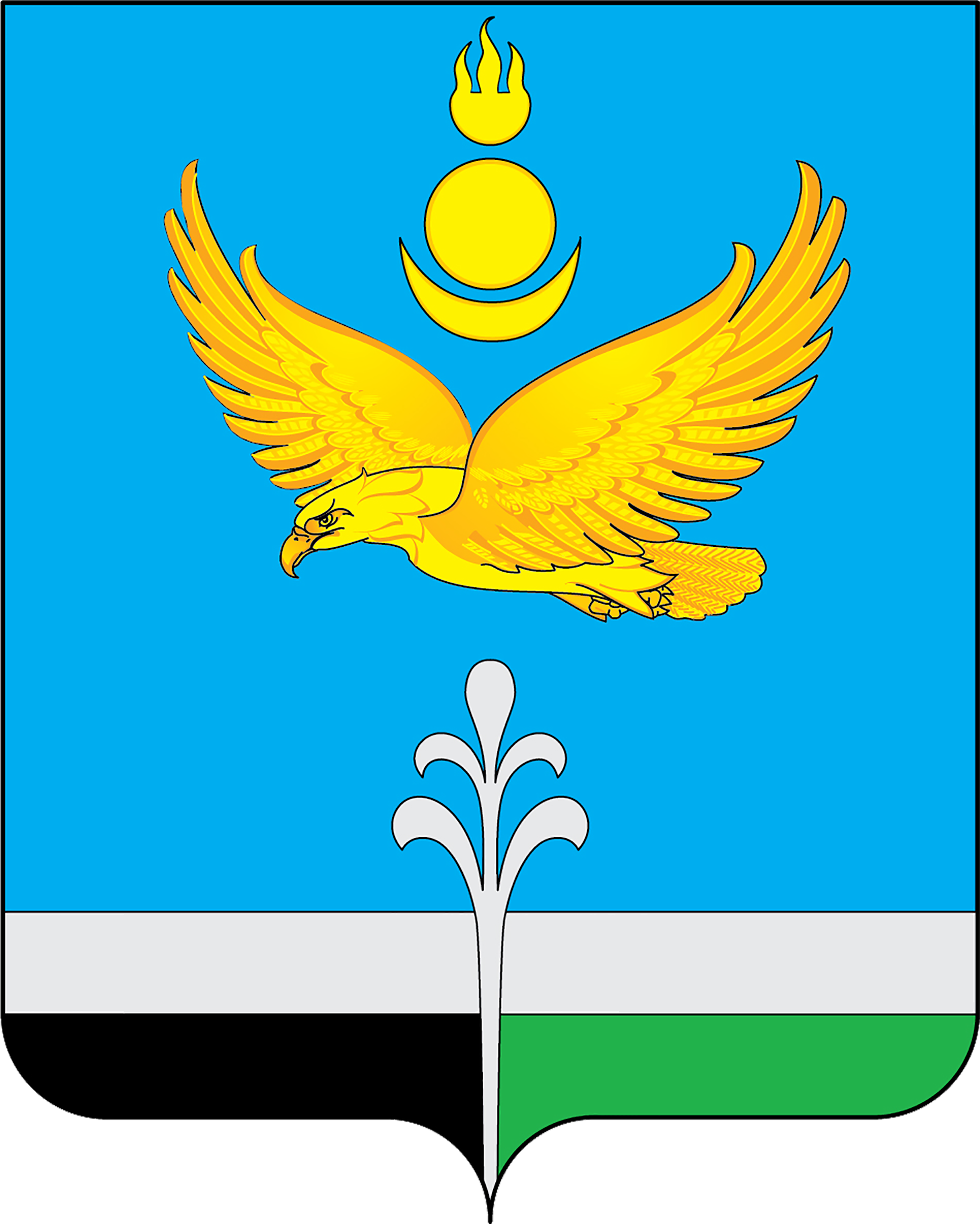 РОССИЙСКАЯ ФЕДЕРАЦИЯИРКУТСКАЯ ОБЛАСТЬНУКУТСКИЙ РАЙОНДУМА МУНИЦИПАЛЬНОГО ОБРАЗОВАНИЯ «НУКУТСКИЙ РАЙОН»	Седьмой созыв____________________________             РЕШЕНИЕ_________________________________28 января 2022 г.                                        № 10                                              п. НовонукутскийОб утверждении плана работыДумы муниципального образования«Нукутский район» на 2022 год	Согласно ст. 12 Регламента Думы муниципального образования «Нукутский район», принятого решением Думы МО «Нукутский район» от 27 мая 2016 г.  № 37 (в редакции решения Думы от 25.06.2021 г. № 40), руководствуясь ст. 27 Устава муниципального образования «Нукутский район»,  ДумаРЕШИЛА:1. Утвердить прилагаемый план работы Думы муниципального образования «Нукутский район» на 2022 год.2. Направить в аппарат Законодательного Собрания Иркутской области:1) план работы Думы МО «Нукутский район» на 2022 год в срок до 15 февраля 2022 г.;2) план работы Думы МО «Нукутский район» на каждый месяц 2022 года в срок до 20 числа каждого месяца.3. Настоящее решение вступает в силу с 1 января 2022 года.4. Контроль за исполнением настоящего решения оставляю за собой. 5. Опубликовать настоящее решение в печатном издании «Официальный курьер» и разместить на официальном сайте муниципального образования «Нукутский район».Председатель Думы муниципальногообразования «Нукутский район»						            К.М. БаторовПриложение УТВЕРЖДЕНОрешением ДумыМО «Нукутский район»от 28.01.2022 г. № 10   ПЛАН РАБОТЫДумы МО «Нукутский район» на 2022 годПредседатель Думы муниципальногообразования «Нукутский район»						                   К.М. Баторов№ВопросыСрок исполненияОтветственные1Об одобрении Перечня проектов народных инициатив муниципального образования «Нукутский район» на 2022 годянварьУправление экономического развития и труда Администрации МО «Нукутский район»2О внесении изменений в решение Думы МО «Нукутский район» от 24.12.2021 г. № 76 «О бюджете муниципального образования «Нукутский район» на 2022 год и на плановый период 2023 и 2024 годов»январьФинансовое управление Администрации МО «Нукутский район»3О внесении изменений в решение Думы МО «Нукутский район» от 24.12.2021 г. № 79 «Об утверждении Прогнозного плана приватизации муниципального имущества муниципального образования «Нукутский район» на 2022 год»январьКУМИ МО «Нукутский район»4О внесении изменений в решение Думы МО «Нукутский район» от 28.10.2021 г. № 58 «Об утверждении Положения об имущественной поддержке субъектов малого и среднего предпринимательства при предоставлении муниципального имущества муниципального образования «Нукутский район»январьКУМИ МО «Нукутский район»5Об утверждении Порядка назначения и выплаты ежемесячной доплаты к трудовой пенсии по старости, трудовой пенсии по инвалидности, пенсии, назначенной в соответствии с Законом Российской Федерации «О занятости населения в Российской Федерации» выборным должностным лицам органов местного самоуправления муниципального образования «Нукутский район» и должностным лицам, замещающим муниципальные должности в Контрольно-счетной комиссии муниципального образования «Нукутский район» январьДума МО «Нукутский район»6Об утверждении плана работы Думы муниципального образования «Нукутский район» на 2022 годянварь Дума МО «Нукутский район»7Об итогах оперативно-служебной деятельности отделения полиции МО МВД РФ «Заларинский» (дислокация п.Новонукутский) за 2021 годянварьОтделение полиции МО МВД РФ «Заларинский» (дислокация п.Новонукутский)8Об утверждении проекта решения Думы МО «Нукутский район» «О внесении изменений и дополнений в Устав муниципального образования «Нукутский район»январьЮридический отдел КУМИ МО «Нукутский район»9Об утверждении порядка учета предложений по проекту решения Думы МО «Нукутский район» «О внесении изменений и дополнений в Устав муниципального образования «Нукутский район»январьЮридический отдел КУМИ МО «Нукутский район»10О назначении публичных слушанийянварьЮридический отдел КУМИ МО «Нукутский район»11О внесении изменений в решение Думы МО «Нукутский район» от 24.12.2021 г. № 76 «О бюджете муниципального образования «Нукутский район» на 2022 год и на плановый период 2023 и 2024 годов»февральФинансовое управление Администрации МО «Нукутский район»12Об утверждении отчета о выполнении Прогнозного плана приватизации муниципального имущества муниципального образования «Нукутский район» на 2021 годфевральКУМИ МО «Нукутский район»13Отчет о проделанной работе первого заместителя мэра МО «Нукутский район» за 2021 годфевральПервый заместитель мэра МО «Нукутский район»14Отчет о проделанной работе заместителя мэра – начальника управления экономического развития и труда Администрации МО «Нукутский район» за 2021 годфевральЗаместитель мэра – начальник управления экономического развития и труда Администрации МО «Нукутский район»15Анализ состояния преступности среди несовершеннолетних на территории муниципального образования «Нукутский район» за 2021 годфевральСектор по вопросам семьи и детства и защите их прав Администрации МО «Нукутский район»16Отчет о проделанной работе заместителя мэра МО «Нукутский район» по социальным вопросам за 2021 годмартЗаместитель мэра МО «Нукутский район» по социальным вопросам17О внесении изменений в решение Думы МО «Нукутский район» от 24.12.2021 г. № 76 «О бюджете муниципального образования «Нукутский район» на 2022 год и на плановый период 2023 и 2024 годов»мартФинансовое управление Администрации МО «Нукутский район»18О функционировании центров образования «Точка роста» в Нукутском районе в 2021 – 2022 учебном годумартМКУ «Центр образования Нукутского района»19О работе, проводимой  Нукутским филиалом ОГБУ «Черемховская ССБЖ» по учету и обработке скота в личных подсобных хозяйствахмартНукутский филиал ОГБУ «Черемховская ССБЖ»20О работе Комитета по управлению муниципальным имуществом МО «Нукутский район» по учету и контролю в сфере земельных отношениймартКУМИ МО «Нукутский район»21О внесении изменений в местные нормативы градостроительного проектирования МО «Нукутский район»апрельОтдел по архитектуре, строительству и ЖКХ Администрации МО «Нукутский район»22О результатах деятельности мэра и Администрации муниципального образования «Нукутский район» за 2021 год и задачах на 2022 годапрельУправление экономического развития и труда Администрации МО «Нукутский район»23О внесении изменений в решение Думы МО «Нукутский район» от 24.12.2021 г. № 76 «О бюджете муниципального образования «Нукутский район» на 2022 год и на плановый период 2023 и 2024 годов»апрельФинансовое управление Администрации МО «Нукутский район»24О назначении публичных слушаний по исполнению бюджета МО «Нукутский район» за 2021 годапрельФинансовое управление Администрации МО «Нукутский район»25О состоянии автомобильных дорог общего пользования в Нукутском районеапрельБалаганский филиал ОАО «Дорожная служба Иркутской области»26О присвоении звания «Почетный гражданин Нукутского района»апрельСектор по кадрам Администрации МО «Нукутский район»27Об оценке эффективности муниципальных программ за 2021 годмайУправление экономического развития и труда Администрации МО «Нукутский район»28О завершении отопительного сезона 2021 – 2022 годов в МО «Нукутский район»майОтдел по архитектуре, строительству и ЖКХ Администрации МО «Нукутский район»29Об исполнении бюджета муниципального образования «Нукутский район» за 2021 годмайФинансовое управление Администрации МО «Нукутский район»30О внесении изменений в решение Думы МО «Нукутский район» от 24.12.2021 г. № 76 «О бюджете муниципального образования «Нукутский район» на 2022 год и на плановый период 2023 и 2024 годов»майФинансовое управление Администрации МО «Нукутский район»31О подготовке к летней оздоровительной кампаниимайОтдел образования Администрации МО «Нукутский район»32Годовой отчет МКУ «Центр развития культуры Нукутского района»майМКУ «Центр развития культуры Нукутского района»33О внесении изменений в решение Думы МО «Нукутский район» от 29 октября 2010 года № 71 «Об утверждении перечня мест, запрещенных для посещения детьми, также мест, запрещенных для посещения детьми в ночное время без сопровождения родителей (лиц, их замещающих) или лиц, осуществляющих мероприятия с участием детей на территории муниципального образования «Нукутский район»июньСектор по вопросам семьи и детства и защите их прав Администрации МО «Нукутский район»34О внесении изменений в решение Думы МО «Нукутский район» от 24.12.2021 г. № 76 «О бюджете муниципального образования «Нукутский район» на 2022 год и на плановый период 2023 и 2024 годов»июньФинансовое управление Администрации МО «Нукутский район»35О профилактике социального сиротства в МО «Нукутский район»июньСектор по вопросам семьи и детства и изащите их прав Администрации МО «Нукутский район»36О работе Черемховского филиала ОГАУ «Лесхоз Иркутской области» по выделению древесины населению на строительство, ремонт и отоплениеиюньЧеремховский филиал ОГАУ «Лесхоз Иркутской области»37О состоянии рынка труда в Нукутском районеиюньУправление экономического развития и труда Администрации МО «Нукутский район»38О внесении изменений в решение Думы МО «Нукутский район» от 24.12.2021 г. № 76 «О бюджете муниципального образования «Нукутский район» на 2022 год и на плановый период 2023 и 2024 годов»августФинансовое управление Администрации МО «Нукутский район»39О работе ОГКУ «Центр занятости населения Нукутского района»августОГКУ «Центр занятости населения Нукутского района»40О готовности образовательных учреждений к новому учебному годуавгустОтдел образования Администрации МО «Нукутский район»41Об итогах летней оздоровительной кампаниисентябрьОтдел образования Администрации МО «Нукутский район»42О подготовке к отопительному сезону 2022 – 2023 годов в МО «Нукутский район»сентябрьОтдел по архитектуре, строительству и ЖКХ Администрации МО «Нукутский район»43О внесении изменений в решение Думы МО «Нукутский район» от 25.12.2020 г. № 78 «О бюджете муниципального образования «Нукутский район» на 2021 год и на плановый период 2022 и 2023 годов»сентябрьФинансовое управление Администрации МО «Нукутский район»44Об обеспеченности лекарственными препаратами в ОГБУЗ «Нукутская РБ». О работе с фондом обязательного медицинского страхования.сентябрьОГБУЗ «Нукутская РБ»45О результатах итоговой аттестации выпускников 9-х и 11-х классовоктябрьМКУ «Центр образования Нукутского района»46О внесении изменений в решение Думы МО «Нукутский район» от 24.12.2021 г. № 76 «О бюджете муниципального образования «Нукутский район» на 2022 год и на плановый период 2023 и 2024 годов»октябрьФинансовое управление Администрации МО «Нукутский район»47О назначении публичных слушаний по проекту бюджета МО «Нукутский район» на 2023 год и на плановый период 2024 и 2025 годовоктябрьФинансовое управление Администрации МО «Нукутский район»48О работе общественных и благотворительных организаций в Нукутском районеоктябрьСовет ветеранов, Бурятская национальная автономия, Совет женщин49О внесении изменений в решение Думы МО «Нукутский район» от 24.12.2021 г. № 76 «О бюджете муниципального образования «Нукутский район» на 2022 год и на плановый период 2023 и 2024 годов»ноябрьФинансовое управление Администрации МО «Нукутский район»50Внесение изменений в местные нормативы градостроительного проектирования МО «Нукутский район»ноябрьОтдел по архитектуре, строительству и ЖКХ Администрации МО «Нукутский район»51Об утверждении проекта внесения изменений в Схему территориального планирования МО «Нукутский район»декабрьОтдел по архитектуре, строительству и ЖКХ Администрации МО «Нукутский район»52О бюджете муниципального образования «Нукутский район» на 2023 год и на плановый период 2024 и 2025 годовдекабрьФинансовое управление Администрации МО «Нукутский район»53О внесении изменений в решение Думы МО «Нукутский район» от 24.12.2021 г. № 76 «О бюджете муниципального образования «Нукутский район» на 2022 год и на плановый период 2023 и 2024 годов»декабрьФинансовое управление Администрации МО «Нукутский район»54О внесении изменений в решение Думы МО «Нукутский район» от 29 октября 2010 года № 71 «Об утверждении перечня мест, запрещенных для посещения детьми, также мест, запрещенных для посещения детьми в ночное время без сопровождения родителей (лиц, их замещающих) или лиц, осуществляющих мероприятия с участием детей на территории муниципального образования «Нукутский район»декабрьСектор по вопросам семьи и детства и защите их прав Администрации МО «Нукутский район»55Внесение изменений и дополнений в Устав муниципального образования «Нукутский район»по мере изменения федераль- ного и областного законода-тельстваЮридический отдел КУМИ МО «Нукутский район»56Внесение изменений, дополнений в оплату труда выборных должностных лиц, муниципальных служащих, вспомогательного персонала органов местного самоуправления МО «Нукутский район»по мере необходи-мостиУправление экономического развития и труда Администрации МО «Нукутский район»57Внесение изменений в действующие решения Думыпо мере необхо-димостиДума МО «Нукутский район»Юридический отдел КУМИ МО «Нукутский район»58Рассмотрение заключений Контрольно-счетной комиссии МО «Нукутский район»по мере необхо-димости Контрольно-счетная комиссия МО «Нукутский район»59Об итогах оперативно-служебной деятельности отделения полиции МО МВД РФ «Заларинский» (дислокация п.Новонукутский)1 раз в полугодиеОтделение полиции МО МВД РФ «Заларинский» (дислокация п.Новонукутский)60О внесении изменений в Перечень проектов народных инициатив муниципального образования «Нукутский район» на 2022 годпо мере необхо-димрстиУправление экономического развития и труда Администрации МО «Нукутский район»